ВИСНОВОКщодо проекту Закону Українипро внесення змін до деяких законодавчих актів України щодо управління державними унітарними підприємствами та господарськими товариствами, у статутному капіталі яких більше 50 відсотків акцій (часток) належить державі(реєстр. № 3955 від 04.08.2020, н.д. Тимошенко Ю.В., Власенко С.В.)Комітет розглянув проект Закону на своєму засіданні 06 листопада 2020 року (протокол № 53) відповідно до статті 93 Регламенту Верховної Ради України.1. Загальна характеристика законопроектуМетою законопроекту, як зазначено в пояснювальній записці до нього, є приведення у відповідність до статті 1, частини другої статті 5, частини першої, другої статті 8, частини четвертої статті 13, частини першої статті 17, частини першої статті 38 Конституції України положень ряду статей Господарського кодексу України та Законів України «Про управління об’єктами державної власності», «Про банки і банківську діяльність», «Про особливості управління об'єктами державної власності в оборонно-промисловому комплексі», «Про запобігання корупції» задля забезпечення ефективного управління об’єктами державної власності.Законопроект запроваджує реальні механізми реалізації права власності Кабінетом Міністрів України на об’єкти державної власності, забезпечує участь громадян України в управлінні державним майном, виключає норми Господарського кодексу України, Законів України «Про управління об’єктами державної власності», «Про банки і банківську діяльність», «Про особливості управління об'єктами державної власності в оборонно-промисловому комплексі», які очевидно суперечать ряду статей Конституції України.  Зокрема, законопроект передбачає, що органом управління державного унітарного підприємства є керівник підприємства, який призначається (обирається) суб’єктом управління об’єктами державної власності, що здійснює функції з управління підприємством і є підзвітним органу, який його призначив (обрав). При цьому законопроектом виключаються положення, що органом управління державного унітарного підприємства є наглядова рада підприємства.Законопроектом змінюються повноваження Кабінету Міністрів України у сфері управління об'єктами державної власності та пропонується, аби уповноважені органи управління вносили подання Кабінету Міністрів України щодо кандидатур осіб, які представляють інтереси держави на загальних зборах та в наглядових радах господарських товариств, функції з управління корпоративними правами держави в яких вони здійснюють.2. Належність законопроекту за предметом правового регулювання до сфери дії права Європейського СоюзуПроект Закону за предметом правового регулювання належить до сфери законодавства про компанії, що відповідно до Закону України «Про Загальнодержавну програму адаптації законодавства України до законодавства Європейського Союзу» від 18 березня 2004 року № 1629-IV належить до пріоритетних сфер, в яких здійснюється адаптація законодавства України до законодавства Європейського Союзу та охоплюється зобов’язаннями України передбаченими у рамках Глави 13 «Законодавство про заснування та діяльність компаній, корпоративне управління, бухгалтерський облік та аудит» Розділу V «Економічне та галузеве співробітництво» Угоди про асоціацію між Україною, з однієї сторони, та Європейським Союзом, Європейським співтовариством з атомної енергії і їхніми державами-членами, з іншої сторони (далі – Угода про асоціацію).3. Відповідність законопроекту праву ЄСЗа результатами правового аналізу проекту Закону щодо його відповідності aquis ЄС та Угоді про асоціацію слід зазначити таке.Згідно з положеннями статті 387 Угоди про асоціацію, визнаючи важливість комплексного застосування ефективних правил та методики у сферах законодавства щодо заснування та діяльності компаній, корпоративного управління, а також щодо бухгалтерського обліку та аудиту, з метою створення повноцінно функціонуючої ринкової економіки та задля стимулювання торгівлі, Сторони домовилися співробітничати, зокрема, з питань подальшого розвитку політики корпоративного управління відповідно до міжнародних стандартів, а також поступового наближення до правил та рекомендацій ЄС у цій сфері згідно з Принципами ОЕСР щодо корпоративного управління, що зазначені в Додатку XXXVІ до цієї Угоди. Керівними принципами ОЕСР щодо корпоративного управління на підприємствах державної форми власності (редакція 2015 року) встановлено, що для виконання своїх функцій стратегічного скерування та моніторингу діяльності  керівників державних підприємств (далі – ДП), наглядові ради ДП повинні мати необхідні повноваження, володіти  потрібними компетентностями й бути об’єктивними. Держава повинна дозволити Наглядовим радам ДП виконувати їх функції та поважати їх незалежність (пункт С, розділу ІІ: Функції держави як власника).Наглядові ради ДП повинні отримати чітко окреслені повноваження та, врешті, нести відповідальність за результативність ДП; ефективно виконувати свої функції формування стратегії та виконання нагляду за діяльністю керівників ДП, керуючись широким колом повноважень і встановленими державою цілями. Наглядовим радам має належати повноваження призначати й звільняти Голову виконавчого органу ДП (пункти А та В, розділу VII: Обов’язки наглядових рад підприємств державної форми власності).Деякі країни відхиляються від цієї належної практики та, у випадку ДП у повній державній власності, дозволяють призначати керівників ДП безпосередньо державі. З метою зберегти доброчесність Наглядової ради, належна практика вимагатиме принаймні консультацій з Наглядовою радою. Незалежно від типу процедури, призначення повинні базуватися на критеріях професіоналізму та на результатах конкурентного відбору.Додатково необхідно зазначити, що відповідно до Меморандуму про економічну і фінансову політику, схваленого Радою директорів Міжнародного валютного фонду 09 червня 2020 р., Україна взяла на себе зобов’язання зберегти прогрес досягнутий у зміцненні корпоративного управління, та переглянути структуру корпоративного управління для державних підприємств за сприяння ОЕСР та ЄБРР для приведення його у відповідність з Керівними принципами ОЕСР щодо корпоративного управління на підприємствах державної форми власності (підпункт b «Управління державними підприємствами» пункту 29 Меморандуму).З огляду на зазначене, проект Закону не узгоджується із цілями Угоди про асоціацію, та потребує доопрацювання з метою приведення у відповідність до положень Керівних принципів ОЕСР щодо корпоративного управління на підприємствах державної форми власності.Голова Комітету                                               І.О. КЛИМПУШ-ЦИНЦАДЗЕВЕРХОВНА РАДА УКРАЇНИ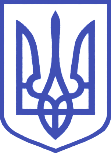 Комітет з питань інтеграції України з Європейським Союзом01008, м.Київ-8, вул. М. Грушевського, 5, тел.: 255-34-42, факс: 255-33-13, e-mail: comeuroint@v.rada.gov.ua